Об утверждении муниципальной программыСтаронижестеблиевского сельского поселенияКрасноармейского района«Формирование современной городской среды Старонижестеблиевского сельского поселения Красноармейского района на 2019-2024 годы»Руководствуясь Федеральным законом от 6 октября 2003 года №131-ФЗ «Об общих принципах организации местного самоуправления в Российской Федерации», в соответствии с Постановлением Правительства Российской Федерации от 10 февраля 2017 года №169 «Об утверждении Правил представления и распределения субсидий из федерального бюджета бюджетам субъектов Российской Федерации на поддержку государственных программ субъектов Российской Федерации и муниципальных программ формирование современной городской среды   п о с т а н о в л я ю:1. Утвердить муниципальную программу Старонижестеблиевского сельского поселения Красноармейского района «Формирование современной городской среды Старонижестеблиевского сельского поселения Красноармейского района на 2019 – 2024 годы».2. Постановление администрации Старонижестеблиевского сельского поселения Красноармейского района от 9 января 2018 года № 3 «Об утверждении муниципальной подпрограммы Старонижестеблиевского сельского поселения Красноармейского района «Формирование комфортной городской среды Старонижестеблиевского сельского поселения Красноармейского района на 2018-2022 годы» считать утратившим силу.3. Контроль за выполнением настоящего постановления возложить на заместителя главы Старонижестеблиевского сельского поселения Красноармейского района Е.Е. Черепанову.4. Постановление вступает в силу со дня его обнародования.     ГлаваСтаронижестеблиевскогосельского поселенияКрасноармейского района                                                                          В.В. Новак2ЛИСТ СОГЛАСОВАНИЯк проекту постановления администрации Старонижестеблиевского сельского поселения Красноармейского района от _______________ № _________Проект подготовлен и внесен:ПРИЛОЖЕНИЕУТВЕРЖДЕНОпостановлением  администрацииСтаронижестеблиевского сельского поселенияКрасноармейского районаот __________ № _______ПАСПОРТмуниципальной программыСтаронижестеблиевского сельского поселенияКрасноармейского района  «Формирование современной городской среды Старонижестеблиевского сельского поселения Красноармейского района на 2019-2024 годы»1. Характеристика текущего состояния и прогноз развития сферы благоустройства Старонижестеблиевского сельского поселения.Настоящая программа разработана с учетом  требований утвержденных Приказом Министерства строительства и жилищно-коммунального хозяйства Российской Федерации от 6 апреля 2017 года № 691/пр «Об утверждении методических рекомендаций по подготовке государственных программ субъектов Российской Федерации и муниципальных программ формирования современной городской среды в рамках реализации приоритетного проекта «Формирование комфортной городской среды» на 2018 - 2024 годы», Поста-3новление Правительства Российской Федерации от 30 декабря 2017 года.     № 1710 «Об утверждении государственной программы Российской Федерации «Обеспечение доступным и комфортным жильем и коммунальными услугами граждан Российской Федерации», Постановление главы администрации (губернатора) Краснодарского края от 31 августа 2017 года № 655 «Об утверждении государственной программы Краснодарского края «Формирование современной городской среды».1.1. Характеристика благоустройства дворовых территорийРеализация программы «Формирование современной городской среды Старонижестеблиевского сельского поселения Красноармейского района на 2018 - 2024 годы» территории Старонижестеблиевского сельского поселения имеет важное значение в  улучшении комфортных условий жизни населения.На территории Старонижестеблиевского сельского поселения находятся одиннадцать дворовых территорий включающие 25 многоквартирных домов общей площадью 40 461 кв.м. Численность населения, проживающего в многоквартирных домах, составляет 448 человека (3,8 % от общей численности населения).Благоустройство дворов жилищного фонда на сегодняшний день в целом по Старонижестеблиевскому сельскому поселению полностью или частично не отвечает нормативным требованиям.Недостаточно проводились работы во дворах по уходу за зелёными насаждениями, восстановлению газонов, удалению старых и больных деревьев, не осуществлялась посадка молодых деревьев и кустарников. Зеленые насаждения на дворовых территориях представлены в основном зрелыми или перестойными, на газонах не устроены цветники.В ряде дворов отсутствует освещение придомовых территорий, необходимый набор малых форм и обустроенных площадок. Отсутствуют специально обустроенные стоянки для автомобилей, что приводит к их хаотичной парковке.Надлежащее состояние придомовых территорий является важным фактором при формировании благоприятной, экологической и эстетической  среды жизнедеятельности населения.Проблемы восстановления и ремонта асфальтового покрытия дворов, озеленения, освещения дворовых территорий, ремонта (устройства) дождевой канализации либо вертикальной планировки на сегодня весьма актуальны и не решены в полном объёме в связи с недостаточным финансированием отрасли.Принимаемые в последнее время меры по частичному благоустройству дворовых территорий не приводят к должному результату, поскольку не основаны на последовательном подходе к решению проблемы и не позволяют консолидировать денежные средства для достижения поставленной цели.К благоустройству дворов и внутриквартальных территорий необходим последовательный комплексный подход, рассчитанный на среднесрочный период, который предполагает использование программно-целевых методов, обеспечивающих увязку реализации мероприятий по срокам, ресурсам и исполнителям. 4К общественным территориям относится парк, общей площадью 13951 кв.м. Парковая зона оснащена лавочками, имеется озеленение, освещение, газоны. В целях повышения комфортности и эстетического вида места массового отдыха жителей, требуется обновление и увеличения количества зеленых насаждений, обустройство малыми архитектурными формами, увеличение протяженности уличного освещения, оснащение детской игровой площадки специальным покрытием, обновление и увеличение игрового оборудования.  Основным методом решения проблемы должно стать благоустройство дворовых территорий, которое представляет собой совокупность мероприятий, направленных на создание и поддержание комфортной среды дворовых территорий и территорий кварталов застройки Старонижестеблиевского сельского поселения Красноармейского района.Реализация муниципальной программы позволит создать благоприятные условия, повысить условия комфортности проживания населения, увеличить площадь озеленения территорий, обеспечить более эффективную эксплуатацию жилых домов, улучшить условия отдыха и занятий спортом. А также обеспечить физическую, пространственную и информационную доступность зданий, сооружений, дворовых территорий для маломобильных групп населения.Для поддержания дворовых территорий и мест массового пребывания населения в технически исправном состоянии и приведения их в соответствие с современными требованиями комфортности, разработана муниципальная программа «Формирование современной городской среды Старонижестеблиевского сельского поселения Красноармейского района на 2019-2022 годы», в  которой предусматривается целенаправленная работа исходя из перечня работ: минимального и дополнительного:минимальный перечень работ по благоустройству дворовых территорий (с приложением визуализированного перечня образцов элементов благоустройства, предполагаемых к размещению на дворовой территории (приложение      № 3):- ремонт дворовых проездов;- обеспечение освещения дворовых территорий;- установку, замена скамеек, урн для мусора;При этом указанный перечень является исчерпывающим и не может быть расширен.Нормативная стоимость (единичные расценки) работ по благоустройству, входящих в состав минимального перечня работ приведена в соответствии с Таблицей № 1 к муниципальной программе.                                                                                                          Таблица №12) дополнительный перечень работ:- оборудование детских и (или) спортивных площадок,- устройство, оборудование автомобильных парковок,- высадка зелёных насаждений в виде деревьев и многолетних  кустарников,- устройство, реконструкция, ремонт тротуаров,- иные виды работ.Дополнительный перечень работ по благоустройству дворовых территорий многоквартирных домов, определяется исходя из соответствующего перечня, утвержденного государственной программой Краснодарского края «Развитие жилищно-коммунального хозяйства».При этом дополнительный перечень работ реализуется только при условии реализации работ, предусмотренных минимальным перечнем по благоустройству.Ориентировочная стоимость (единичные расценки) работ по благоустройству, входящих в состав дополнительного перечня работ приведена в соответствии с Таблицей № 2 к муниципальной программе.Таблица №2Также при благоустройстве дворовых территорий необходимо проведение мероприятий с учетом необходимости обеспечения физической, пространственной и информационной доступности зданий, сооружений, дворовых территорий для инвалидов и других маломобильных групп населения в соответствии с установленными нормами и правилами.При реализации работ из минимального и дополнительного перечня вида работ по благоустройству дворовых территорий, обязательно наличие трудового участия собственников помещений в многоквартирных домах, собственников иных зданий и сооружений, расположенных в границах дворовой территории, подлежащей благоустройству (далее – заинтересованные лица).Трудовое участие – выполнение жителями неоплачиваемых работ, не требующих специальной квалификации (подготовка объекта дворовой территории к началу работ, земляные работы, снятие старого оборудования, уборка мусора) и другие работы (покраска оборудования, озеленение территории, посадка деревьев, охрана объекта), которое измеряется в человеко-часах, а также предоставление строительных материалов, техники и так далее; обеспечение благоприятных условий для работы подрядной организации, выполняющей работы и для ее работников. Доля трудового участия заинтересованных лиц в реализации мероприятий по благоустройству определяется на общем собрании собственников помещений, которое проводится в соответствии с требованиями статей 44-48 Жилищного кодекса Российской Федерации.Собственники отдельно стоящих зданий, сооружений в пределах дворовой территории, подлежащей благоустройству, определяют долю трудового участия путем принятия самостоятельного решения.Трудовое участие собственников помещений в многоквартирных домах, собственников иных зданий и сооружений, расположенных в границах дворовой территории, подлежащей благоустройству, в реализации мероприятий по благоустройству дворовых территорий в рамках минимального, дополнительного перечня работ по благоустройству осуществляется, в том числе в форме субботника.Организация трудового участия осуществляется заинтересованными лицами в соответствии с решением общего собрания собственников помещений в многоквартирном доме, дворовая территория которого подлежит благоустройству, оформленного соответствующим протоколом общего собрания собственников помещений в многоквартирном доме.В качестве документов (материалов), подтверждающих трудовое участие, могут быть представлены отчеты председателей территориального общественного самоуправления о выполнении работ, включающий информацию о проведении мероприятия с трудовым участием граждан, отчет совета многоквартирного дома, лица, управляющего многоквартирным домом о проведении меро7приятия с трудовым участием граждан. При этом рекомендуется в качестве приложения к такому отчету представлять фото-видеоматериалы, подтверждающие проведения мероприятия с трудовым участием граждан, и размещать указанные материалы в средствах массовой информации, социальных сетях, информационно-телекоммуникационной сети Интернет.Документы, подтверждающие трудовое участие, представляется в администрацию Старонижестеблиевского сельского поселения Красноармейского района не позднее 10 календарных дней со дня окончания работ, выполняемых заинтересованными лицами.Право Старонижестеблиевского сельского поселения Красноармейского района исключать из адресного перечня дворовых и общественных территорий, подлежащих благоустройству в рамках реализации муниципальной программы, территории, расположенные вблизи многоквартирных домов, физический износ основных конструктивных элементов (крыша, стена, фундамент) которые превышает 70 процентов, а также территории, которые планируются к изъятию для муниципальных или государственных нужд в соответствии с генеральным планом соответствующего поселения при условии одобрения решения об исключении указанных территорий из адресного перечня дворовых территорий и общественных территорий межведомственной комиссией в порядке установленном такой комиссией.Право Старонижестеблиевского сельского поселения Красноармейского района исключать из адресного перечня дворовых территорий, подлежащих благоустройству в рамках реализации муниципальной программы, дворовые территории, собственники помещений многоквартирных домов которых приняли решение об отказе от благоустройства дворовой территории в рамках реализации соответствующей программы или не приняли решения о благоустройстве дворовой территории в сроки, установленные соответствующей программой. При этом исключение дворовой территории из перечня дворовых территорий, подлежащих благоустройству в рамках реализации муниципальной программы, возможно только при условии одобрения соответствующего решения муниципальной общественной комиссии в порядке, установленном такой комиссией.Мероприятия по проведению работ по образованию земельных участков, на которых расположены многоквартирные дома, работы по благоустройству дворовых территорий которых софинансируются с использованием средств субсидий из краевого бюджета.Адресный перечень всех дворовых территорий, нуждающихся в благоустройстве (с учетом их физического состояния по результатам инвентаризации дворовой территории) и подлежащих благоустройству, на территории Старонижестеблиевского сельского поселения Красноармейского района , на которых планируется благоустройство в 2019-2024 годах исходя из минимального перечня работ по благоустройству, указан в  приложение № 4 к паспорту программы (перечень формируется на основании предложений заинтересованных лиц о включении дворовой территории в муниципальную программу,  в соответствии с Порядком утвержденным нормативно-правовым актом администрации Старонижестеблиевского сельского поселения Красноармейского района ). 81.2. Характеристика сферы благоустройства общественных территорийВнешний облик станицы, его эстетический вид во многом зависят от степени благоустроенности территории, от площади озеленения.Благоустройство - комплекс мероприятий по содержанию объектов благоустройства (в том числе зеленых насаждений), направленных на создание благоприятных условий жизни, трудовой деятельности и досуга населения.Озелененные территории вместе с насаждениями и цветниками создают образ Старонижестеблиевского сельского поселения Красноармейского района , формируют благоприятную и комфортную среду для жителей и гостей поселения, выполняют рекреационные и санитарно-защитные функции. Они являются составной частью природного богатства станицы и важным условием его инвестиционной привлекательности.На территории Старонижестеблиевского сельского поселения имеется 2 объекта (общественная территория) – парк, сквер и они нуждаются в благоустройстве.Для обеспечения благоустройства общественных территорий целесообразно проведение следующих мероприятий:- реконструкция аллеи с незначительным расширением пешеходных путей;- реконструкция пешеходных дорожек с устройством площадок для отдыха;- реконструкция тротуаров;- замена и установка бордюров вдоль дорог;- установка парковых скамеек и урн;- установка нового покрытия на месте реконструируемых и проектируемых пешеходных путей.          - обеспечение физической, пространственной и информационной доступности общественных территорий для инвалидов и других маломобильных групп населения в соответствии с установленными нормами и правилами;- иные виды работ.Адресный перечень общественных территорий муниципального образования Старонижестеблиевского сельское поселение Красноармейского района , на которых планируется благоустройство в 2019-2024 годах, указывается в  приложение № 5 к паспорту программы (перечень формируется на основании предложений заинтересованных лиц о включении общественных территорий в муниципальную программу,  в соответствии с Порядком утвержденным нормативно-правовым актом администрации Старонижестеблиевского сельского поселения Красноармейского района). 1.3. Характеристика сферы благоустройства объектов, находящихся.  1) в частной собственности (пользовании) и прилегающих к ним территорий.Под объектами, находящимися в частной собственности (пользовании) и прилегающими к ним территориями в настоящей Муниципальной программе следует понимать объекты недвижимого имущества (включая объекты незавершенного строительства и земельные участки, находящиеся в собственности (пользовании) юридических лиц и индивидуальных предпринимателей, а также 9индивидуальные жилые дома и земельные участки, предоставленные для их размещения. Значительная часть застроенной территории находится в частной собственности юридических и физических лиц и предназначена для строительства и эксплуатации объектов различного назначения: жилой застройки, зданий общественного-делового и производственного назначения           и т.д. Данные объекты являются элементами формирования городской среды и должны соответствовать критериям качества и комфорта, установленным на территории Старонижестеблиевского сельского поселения Красноармейского района с целью формирования единого облика.Благоустройство  таких территорий должно осуществляться собственниками объектов, а также правообладателями земельных участков, согласно установленным нормам в части содержания: территорий, зданий, асфальтирования, озеленения, вывесок и рекламы, выполнения уборки и т.д.Требования к благоустройству таких объектов содержатся в Правилах благоустройства Старонижестеблиевского сельского поселения Красноармейского района (далее – Правила благоустройства), принятые решением Совета Старонижестеблиевского сельского поселения Красноармейского района от 10 июля 2018 года № 54/1.Выполнение требований Правил благоустройства позволит сформировать комфортную среду проживания, отвечающую современным требованиям архитектурно-пространственной организации, сформировать единый облик Старонижестеблиевского сельского поселения Красноармейского района как благоустроенного, ухоженного пространства.  Адресный перечень объектов недвижимого имущества (включая объекты незавершенного строительства) и земельных участков, находящихся в собственности (пользовании) юридических лиц и индивидуальных предпринимателей, которые подлежат благоустройству не позднее 2024 года за счет средств указанных лиц в  приложение № 6 к паспорту программы. 2. Цели, задачи и целевые показатели, сроки и этапы реализации муниципальной программыС 2017 года на территории Российской Федерации реализуется приоритетный проект «Формирование комфортной городской среды», основной целью которого является создание условий для системного повышения качества и комфорта городской среды на всей территории Российской Федерации путем реализации ежегодно комплекса первоочередных мероприятий по благоустройству в субъектах Российской Федерации.Администрация Старонижестеблиевского сельского поселения Красноармейского района разработала муниципальную программу с целью комплексного решения проблемы благоустройства общественных и дворовых территорий Старонижестеблиевского сельского поселения Красноармейского района.Приоритетной целью программы является создание в Старонижестеблиевском сельском поселении современной комфортной среды, повышение уровня комплексного благоустройства для повышения качества жизни граждан на 10территории Старонижестеблиевского сельского поселения Красноармейского района.Задача программы: - организация мероприятий по благоустройству нуждающихся в  благоустройстве общественных территорий;- организация мероприятий по благоустройству нуждающихся в благоустройстве дворовых территорий многоквартирных домов;- организация мероприятия по инвентаризации уровня благоустройства территорий индивидуальной жилой застройки (приложение № 7 к паспорту программы).Решение данных задач позволит непосредственно увеличить количество благоустроенных территорий Старонижестеблиевского сельского поселения Красноармейского района.           Муниципальная программа реализуется с 2019 года по 2024 год, этапы не предусмотрены.Перечень целевых показателей приведен в  приложении № 1  к паспорту муниципальной программы.3. Перечень и краткое описание подпрограмм, ведомственных целевых программ и  основных мероприятий муниципальной программыМуниципальная программа предусматривает реализацию 2 основных мероприятий направленных на достижение поставленных целей.Основное мероприятие № 1 «Благоустройство общественной территории».В рамках данного мероприятия будет осуществлен  ремонт общественной территории в соответствии установленными требованиями постановления администрации Старонижестеблиевского сельского поселения Красноармейского района.2. Основное мероприятие № 2 «Благоустройство дворовой территории».В рамках данного мероприятия будет осуществлен  ремонт дворовых проездов, обеспечение освещения дворовых территорий, установка скамеек, урн для мусора, и иные виды работ в соответствии установленными требованиями постановления администрации Старонижестеблиевского сельского поселения Красноармейского района.Перечень основных мероприятий муниципальной программы изложен в приложении № 2  к паспорту программы.4. Обоснование ресурсного обеспечения муниципальной программыФинансирование  реализации  муниципальной программы планируется осуществить за  счет средств местного бюджета и  на условиях софинансирования с федеральным и  краевым бюджетом в рамках государственной про-11граммой Краснодарского края «Формирование современной городской среды», утвержденной постановлением главы администрации (губернатора) Краснодарского края от 31 августа 2017 года № 655 «Об утверждении государственной программы Краснодарского края "Формирование современной городской среды».Предоставление субсидии из краевого бюджета бюджету Старонижестеблиевского сельского поселения Красноармейского района  на софинансирования расходных обязательств по организации благоустройства территории поселения, городского округа (дворовые территории, общественные территории: площади, набережные, улицы, пешеходные зоны, скверы, парки, иные территории) реализуется в соответствии с приоритетным проектом «Формирование комфортной городской среды».Таблица № 3Объемы финансирования мероприятий могут уточняться в соответствии с решением о местном бюджете.5. Положения, условия, включаемые в муниципальную программу Старонижестеблиевского сельского поселения Красноармейского района «Формирование современной городской среды на 2019-2024 годы» для получения федеральной субсидии13Форму и минимальную долю финансового и (или) трудового участия граждан, заинтересованных лиц, организаций в выполнении минимального и дополнительного перечней работ по благоустройству дворовых территорий многоквартирных домов определяет субъект Российской Федерации.Кроме финансового (денежного) участия, участие может быть в неденежной форме - трудовое участие. В частности, этом может быть:- выполнение жителями неоплачиваемых работ, не требующих специальной квалификации, как например: подготовка объекта (дворовой территории) к началу работ (земляные работы, снятие старого оборудования, уборка мусора), и другие работы (покраска оборудования, озеленение территории посадка деревьев, охрана объекта), проведение субботников;-    предоставление строительных материалов, техники и т.д.;- обеспечение благоприятных условий для работы подрядной организации, выполняющей работы и для ее работников (горячий чай, печенье и т.д.)Аккумулирование средств граждан, заинтересованных лиц, направляемых на выполнение минимального, дополнительного перечней работ по благоустройству дворовых территорий, и механизм контроля за их расходованием, а также порядок и формы трудового и (или) финансового участия граждан в выполнении указанных работ (в случае принятия субъектом Российской Федерации решения о таком участии) должны проводиться согласно с утвержденным порядком. При этом, порядок аккумулирования средств в числе иных положений должен предусматривать открытие уполномоченным органом местного самоуправления, муниципальным унитарным предприятием или бюджетным учреждением счетов для перечисления средств в российских кредитных организациях, величина собственных средств которых составляет менее чем двадцать миллиардов рублей либо в органах казначейства, необходимость перечисление средств до даты начала работ по благоустройству дворовой территории, указанной в соответствующем муниципальном контракте и последствия неисполнения данного обязательства, а также необходимость ведения уполномоченным предприятием учета поступающих средств в разрезе многоквартирных домов, дворовые территории которых подлежат благоустройству, ежемесячное опубликование указанных данных на сайте органа местного самоуправления и направление их в этот же срок в адрес общественной комиссии, создаваемой в соответствии с Правилами предоставления федеральной субсидии.Включение предложений граждан, заинтересованных в добавлении дворовой территории в муниципальную программу, исходя из даты предоставления таких предложений при условии их соответствия установленным требованиям (перечень формируется на основании предложений заинтересованных лиц о включении дворовой территории в муниципальную программу,  в соответствии с Порядком утвержденным нормативно-правовым актом администрации Старонижестеблиевского сельского поселения Красноармейского района ).          Порядок разработки, обсуждения, согласования и утверждения дизайн-проекта благоустройства дворовой территории многоквартирного дома, расположенного на территории Старонижестеблиевского сельского поселения Красноармейского района , а также дизайн-проекта благоустройства общественной территории  осуществляется в соответствии с Порядком утвержден14ным Постановление администрации Старонижестеблиевского сельского поселения Красноармейского района.          Порядок организации и проведения голосования по отбору общественных территорий, подлежащих благоустройству в первоочередном порядке утвержденном решением Совета Старонижестеблиевского сельского поселения Красноармейского района.           Создание комиссии, утверждение порядка и графика проведения инвентаризации дворовых и общественных территорий, объектов недвижимого имущества и земельных участков, находящихся в собственности (пользовании) юридических лиц и индивидуальных предпринимателей, уровня благоустройства индивидуальных  жилых домов и земельных участков, предоставленных для их размещения на территории Старонижестеблиевского сельского поселения Красноармейского района6. Осуществление контроля реализации муниципальной программы в рамках Приоритетного проектаВ целях осуществления контроля и координации за ходом выполнения муниципальной программы необходимо создать на уровне муниципального образования общественную комиссию из представителей органов местного самоуправления, политических партий и движений, общественных организаций, иных лиц для организации такого обсуждения, проведения комиссионной оценки предложений заинтересованных лиц, а также для осуществления контроля за реализацией программы после ее утверждения в установленном порядке (далее – муниципальная общественная комиссия).Организацию деятельности муниципальной общественной комиссии рекомендуется осуществлять в соответствие с положением об общественной комиссии. При этом проведение заседаний муниципальной общественной комиссии рекомендуется осуществлять в открытой форме с использованием фотофиксации с последующим размещением соответствующих протоколов заседаний в открытом доступе на сайте органа местного самоуправления.7. Вовлечение граждан, организаций в процесс обсуждения проекта муниципальной программы, отбора дворовых территорий, общественных территорий для включения в муниципальную программуУчастие граждан, организаций должны быть направлены на наиболее полное включение всех заинтересованных сторон, на выявление их истинных интересов и ценностей, на достижение согласия по целям и планам реализации проектов по благоустройству дворовых территорий, общественных территорий.Обсуждение общественных территорий подлежащих благоустройству, проектов благоустройства указанных территорий должно быть открытым. Все решения, касающиеся благоустройства общественных территорий должны приниматься открыто и гласно, с учетом мнения жителей соответствующего муниципального образования.15Для повышения уровня доступности информации и информирования граждан и других субъектов городской жизни о задачах и проектах по благоустройству дворовых территорий, общественных территорий создан раздел на официальном сайте администрации Старонижестеблиевского сельского поселения Красноармейского района в сети «Интернет», предоставляющий наиболее полную и актуальную информацию в данной сфере. 8. Ожидаемые и конечные результаты реализации программыРеализация программы позволит к концу 2024 году: - улучшить содержание объектов благоустройства, зеленых насаждений и в целом, внешнего облика Старонижестеблиевского сельского поселения Красноармейского района;- улучшить состояние дворовых территорий многоквартирных домов.К окончанию срока реализации программы предполагается достижение следующих результатов и эффектов:- повышение уровня благоустройства и совершенствование внешнего облика территории Старонижестеблиевского сельского поселения Красноармейского района;- повышение уровня комплексного благоустройства для повышения качества жизни граждан на территории Старонижестеблиевского сельского поселения Красноармейского района;- повышение эстетического качества среды территории и формирование современного облика Старонижестеблиевского сельского поселения Красноармейского района, сочетающего в себе элементы новизны и привлекательности;- создание благоприятных и комфортных условий проживания и отдыха населения.9. Методика оценки эффективности реализации муниципальной программыМетодика оценки эффективности реализации муниципальной  программы представляет собой алгоритм оценки фактической эффективности в процессе реализации муниципальной программы. Оценка эффективности реализации муниципальной программы рассчитывается на основании:- степени реализации мероприятий подпрограмм, ведомственных целевых программ и основных мероприятий, включенных в муниципальную  программу; - степени соответствия запланированному уровню расходов и  эффективности использования финансовых ресурсов;- степени достижения целей и решения задач муниципальной программы и включенных в нее подпрограмм и ведомственных целевых программ; 16Оценка эффективности реализации муниципальной программы проводится финансово-экономическим отделом администрации Старонижестеблиевского сельского поселения Красноармейского района в срок до 1 апреля года, следующего за отчетным на основе информации, необходимой для её проведения, предоставляемой координаторами программ, разработчиками ведомственных целевых программ.  Вместе с тем, реализация мероприятий муниципальной программы связана с реализацией следующих рисков, которые могут повлиять на результат. К их числу относятся:	1) финансовые риски – риски, связанные с возникновением бюджетного дефицита и недостаточным вследствие этого уровнем бюджетного финансирования, что может повлечь недофинансирование, сокращение или прекращение программных мероприятий;	2) риски, связанные с недобросовестностью контрагента, в случае неисполнения (ненадлежащего) исполнения им обязательств, предусмотренных контрактом;	3) социальные риски – риски, связанные с низкой социальной активностью населения, отсутствием массовой культуры соучастия в благоустройстве дворовых территорий;	4) правовые риски реализации муниципальной программы связанны с возможными изменениями законодательства Российской Федерации и Краснодарского края.В целях снижения вероятности и минимизации вышеуказанных рисков выступают следующие меры:- ежегодное уточнение объемов финансовых средств, предусмотренных на реализацию мероприятий муниципальной программы, в зависимости от достигнутых результатов;- определение приоритетов для первоочередного финансирования;- включением в контракт требований об обеспечении исполнения контракта и процедуры взыскания сумм неустойки (штрафов, пенсии);- активное информирование населения о целях, задачах муниципальной программы, а также разъяснения положительных результатов ее реализации;- проведение регулярного мониторинга изменений законодательства Российской Федерации и Краснодарского края и при необходимости корректировка муниципальной программы.По решению общего собрания собственников жилых и нежилых помещений многоквартирных домов, собственников иных зданий и сооружений, расположенных в границах дворовой территории, подлежащей благоустройству (далее - заинтересованные лица), в заявление о включении дворовой территории в муниципальную Программу на 2018-2024 годы могут быть включены мероприятия из дополнительного перечня видов работ по благоустройству дворовых территорий многоквартирных домов при условии финансового и (или) трудового участия собственников многоквартирных домов.17  Механизм реализации муниципальной программы и контроль за ее выполнениемКонтроль исполнения программ осуществляет глава Старонижестеблиевского сельского поселения  Красноармейского района, курирующий отраслевое направление муниципальной программы. 	Текущее управление муниципальной программой осуществляет ее координатор, который:- обеспечивает разработку муниципальной программы; - формирует структуру муниципальной программы;  - организует реализацию муниципальной программы;- принимает решение о необходимости внесения в установленном порядке изменений в муниципальную программу; - несет ответственность за достижение целевых показателей муниципальной программы;- осуществляет подготовку предложений по объемам и источникам финансирования реализации муниципальной программы;- проводит  мониторинг реализации муниципальной программы (по отчетным формам утвержденных Порядком);- готовит ежегодный доклад о ходе реализации муниципальной программы;- осуществляет иные полномочия, установленные муниципальной программой.	 Координатор муниципальной программы ежегодно, не  позднее               31 декабря текущего финансового года, утверждает нормативный правовой акт администрации Старонижестеблиевского сельского поселения  Красноармейского района о мерах по реализации муниципальной программы, содержащий состав расходов мероприятий  муниципальной программы.  Состав расходов мероприятий муниципальной программы  составляются в разрезе основных мероприятий муниципальной программы, мероприятий подпрограмм и ведомственных целевых программ, планируемых к реализации в очередном году.  В процессе реализации муниципальной программы ее координатор может принимать решение о внесении изменений в состав расходов мероприятий  муниципальной программы.  Координатор муниципальной программы осуществляет контроль за соблюдением мер по реализации муниципальной программы. Мониторинг реализации муниципальной программы осуществляется по отчетным формам согласно Порядка. Координатор  муниципальной программы  ежеквартально, до 20 числа месяца, следующего за отчетным кварталом, предоставляет в финансово-экономический отдел администрации Старонижестеблиевского сельского поселения Красноармейского района заполненные отчетные формы мониторинга реализации муниципальной программы. Координатор муниципальной программы, до 15 февраля года, следующего за отчетным годом, предоставляет в финансово-экономический отдел администрации Старонижестеблиевского сельского поселения Красно-18армейского района доклад о ходе реализации муниципальной программы на бумажных и электронных носителях.Доклад о ходе реализации муниципальной  программы должен содержать:конкретные результаты, достигнутые за отчетный период;сведения о фактических объемах финансирования муниципальной программы в целом и по каждому мероприятию подпрограмм, ведомственных целевых программ, включенных в муниципальную программу, и основных мероприятий в разрезе источников финансирования;сведения о фактическом выполнении мероприятий подпрограмм, ведомственных целевых программ, включенных в муниципальную  программу, и основных мероприятий с указанием причин их невыполнения или неполного выполнения;анализ факторов, повлиявших на ход реализации муниципальной  программы (при их наличие);Условия о предельной дате заключения соглашений по результатам закупки товаров, работ и услуг для обеспечения муниципальных нужд в целях реализации муниципальной программы не позднее 1 июля года предоставления субсидий – для заключения соглашений на выполнение работ по благоустройству общественных территорий, не позднее 1 мая года предоставления субсидий – для заключения соглашений на выполнение работ по благоустройству дворовых территорий, за исключением случаев обжалования действий (бездействия) заказчика и (или) комиссии по осуществлению закупок и (или) оператора электронной площади при осуществлении закупки товаров, работ, услуг в порядке, установленном законодательством Российской Федерации, при которых срок заключения таких соглашений продлевается на срок указанного обжалования.К докладу о ходе реализации муниципальной программы прилагается отчет об исполнении финансирования муниципальной программы  и отчет о достижении  целевых показателей муниципальной программы, в соответствии с утвержденными формами согласно Порядка.В случае расхождений между плановыми и фактическими значениями объемов финансирования и целевых показателей координатором муниципальной программы проводится анализ факторов, и указываются в докладе о ходе реализации муниципальной  программы причины, повлиявшие на такие расхождения. Координатор муниципальной программы несет ответственность за  достоверность данных, представляемых в рамках мониторинга реализации муниципальной программы и в ежегодных докладах о ходе реализации муниципальной программы.Ведущий специалист общего отделаадминистрацииСтаронижестеблиевксого сельского поселенияКрасноармейского района                                                        Н.Ю. Дягилева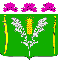 АДМИНИСТРАЦИЯСТАРОНИЖЕСТЕБЛИЕВСКОГО СЕЛЬСКОГО ПОСЕЛЕНИЯ КРАСНОАРМЕЙСКОГО РАЙОНАПОСТАНОВЛЕНИЕ           АДМИНИСТРАЦИЯСТАРОНИЖЕСТЕБЛИЕВСКОГО СЕЛЬСКОГО ПОСЕЛЕНИЯ КРАСНОАРМЕЙСКОГО РАЙОНАПОСТАНОВЛЕНИЕ           «___27___»___05____2019г.№ _____77____станица Старонижестеблиевскаястаница Старонижестеблиевская«Об утверждении муниципальной программы Старонижестеблиевского сельского поселения Красноармейского района Формирование современной городской среды Старонижестеблиевского сельского поселения Красноармейского района на 2019-2024 годы»Ведущим специалистомобщего отделаСтаронижестеблиевского сельского поселенияКрасноармейского районаН.Ю. ДягилеваПроект согласованНачальник общего отдела администрацииСтаронижестеблиевского сельского поселения Красноармейского районаН.В. СупрунНачальник отдела по бухгалтерскому учету и финансам, главный бухгалтер администрацииСтаронижестеблиевского сельского поселения	Красноармейского района  Т.А. КоваленкоГлавный специалист поюридическим вопросам администрацииСтаронижестеблиевского сельского поселения Красноармейского районаО.Н. ШестопалКоординатор муниципальной программы администрация Старонижестеблиевского сельского поселения Красноармейского районаКоординатор муниципальной программыВедущий специалист общего отдела администрации Старонижестеблиевского сельского поселения Дягилева Надежда ЮрьевнаУчастники муниципальной программыадминистрации Старонижестеблиевского сельского поселения Красноармейского районаПодпрограммы муниципальной программыНе предусмотреныВедомственные целевые показателиНе предусмотреныЦели муниципальной программыСовершенствование системы комплексного благоустройства Старонижестеблиевского сельского поселения Красноармейского района, создание комфортных условий проживания и отдыха населения.Задачи программыСоздание условий для системного повышения качества и комфорта городской среды, обустройства мест массового отдыха населения на территории Старонижестеблиевского сельского поселения Красноармейского района.Перечень целевых показателей муниципальной программы1. Благоустройство внутридворовых территорий многоквартирных домов Старонижестеблиевского сельского поселения2. Благоустройство зоны общего пользования Старонижестеблиевского сельского поселенияЭтапы и сроки реализации муниципальной программыЭтапы не предусмотрены.Сроки реализации – 2019-2024 годыОбъемы бюджетных ассигнований муниципальной программыОбщий объем финансирования программы  на 2019-2024 год составит 600,0 тыс. рублей, в том числе из них:2019год –  100,0 тыс. рублей;2020 год – 100,0  тыс. рублей;2021 год – 100,0  тыс. рублей;2022 год – 100,0 тыс. рублей;2023 год – 100,0 тыс. рублей;2024 год – 100,0 тыс. рублей;из них:средства краевого бюджета – 0 тыс. рублей, в том числе по годам:2019 год – 0 тыс. рублей;2020 год – 0 тыс. рублей;2021 год – 0 тыс. рублей;2022 год – 0 тыс. рублей;2023 год – 0 тыс. рублей;2024 год – 0 тыс. рублей;средства федерального бюджета – 0 тыс. рублей, в том числе по годам:2019 год – 0 тыс. рублей;2020 год –  0 тыс. рублей;2021 год –  0 тыс. рублей;2022 год –  0 тыс. рублей;2023 год – 0 тыс. рублей;2024 год – 0 тыс. рублей;средства местного  бюджета – 600,0 тыс. рублей, в том числе по годам:2019 год – 100,0  тыс. рублей;2020 год – 100,0 тыс. рублей;2021 год – 100,0 тыс. рублей;2022 год – 100,0  тыс. рублей;2023 год –100,0 тыс. рублей;2024 год – 100,0 тыс. рублей;Внебюджетные источники 0 тыс.рублейПриложенияПриложения 1-7 являются неотъемлемыми частями ПрограммыКонтроль за выполнением муниципальной программыГлава Старонижестеблиевского сельского поселения Красноармейского района.№Наименование норматива финансовых затрат на благоустройство, входящих в состав минимального перечня работЕдиница измеренияНормативы финансовых затрат на 1 единицу измерения, с учетом НДС (тыс. руб.)1Стоимость ремонта асфальтового покрытия тротуарам21,1072Стоимость ремонта асфальтобетонного покрытия дорог и проездовм27953Приобретение скамьи1 штук4,44Приобретение урны1 штук1,85Стоимость установка светильника1 штук7,8№ п/пНаименование норматива финансовых затратЕдиница измеренияОриентировочная стоимость финансовых затрат на 1 единицу измерения, с учетом НДС (тыс. руб.)1Стоимость работ по созданию (посадке) зеленых насаждений (газон естественный травяной покров)м20,2472Стоимость работ по созданию (посадке) зеленых насаждений (цветник)м20,2123Стоимость работ по созданию (посадке) зеленых насаждений (деревья лиственные)штук1,3444Стоимость работ по созданию (посадке) зеленых насаждений (кустарник)штук0,4655Стоимость работ по созданию (посадке) зеленых насаждений (деревья субтропические)штук2,2186Стоимость работ по созданию (посадке) зеленых насаждений (деревья хвойные)штук2, 2187Стоимость работ по созданию (посадке) зеленых насаждений (кустарники)штук0,465Годы реализацииОбъемы финансирования, тыс. рублейОбъемы финансирования, тыс. рублейОбъемы финансирования, тыс. рублейОбъемы финансирования, тыс. рублейОбъемы финансирования, тыс. рублейОбъемы финансирования, тыс. рублейГоды реализацииВсегов разрезе источников финансированияв разрезе источников финансированияв разрезе источников финансированияв разрезе источников финансированияв разрезе источников финансированияГоды реализацииВсегоместныебюджетыместныебюджетыкраевой бюджетфедеральный бюджетвнебюджетные источники1233456Основное мероприятие № 1  «Благоустройство общественной территории»Основное мероприятие № 1  «Благоустройство общественной территории»Основное мероприятие № 1  «Благоустройство общественной территории»Основное мероприятие № 1  «Благоустройство общественной территории»Основное мероприятие № 1  «Благоустройство общественной территории»Основное мероприятие № 1  «Благоустройство общественной территории»Основное мероприятие № 1  «Благоустройство общественной территории»2019100,0100,0100,0-2020100,0100,0100,0---2021100,0100,0100,0---202233,3033,3033,30---202333,3033,3033,30202433,3033,3033,30Всего по основному мероприятию399,9399,9399,9-1.1. Разработка и изготовление дизайн проектов1.1. Разработка и изготовление дизайн проектов1.1. Разработка и изготовление дизайн проектов1.1. Разработка и изготовление дизайн проектов1.1. Разработка и изготовление дизайн проектов1.1. Разработка и изготовление дизайн проектов1.1. Разработка и изготовление дизайн проектов2019---20200,00,00,0---20210,00,00,0---20220,00,00,0---20230,00,00,020240,00,00,0Всего по мероприятию---1.2. Разработка и изготовление проектно-сметной документации1.2. Разработка и изготовление проектно-сметной документации1.2. Разработка и изготовление проектно-сметной документации1.2. Разработка и изготовление проектно-сметной документации1.2. Разработка и изготовление проектно-сметной документации1.2. Разработка и изготовление проектно-сметной документации1.2. Разработка и изготовление проектно-сметной документации2019---20200,00,00,0---20210,00,00,0---20220,00,00,0---20230,00,00,020240,00,00,0Всего по мероприятию0,00,00,0---1.3. Проведение государственной экспертизы ПСД1.3. Проведение государственной экспертизы ПСД1.3. Проведение государственной экспертизы ПСД1.3. Проведение государственной экспертизы ПСД1.3. Проведение государственной экспертизы ПСД1.3. Проведение государственной экспертизы ПСД1.3. Проведение государственной экспертизы ПСД20190,00,00,0---20200,00,00,0---20210,00,00,0---20220,00,00,0---20230,00,00,020240,00,00,0Всего по мероприятию0,00,00,0---Основное мероприятие № 2«Благоустройство дворовой территории»Основное мероприятие № 2«Благоустройство дворовой территории»Основное мероприятие № 2«Благоустройство дворовой территории»Основное мероприятие № 2«Благоустройство дворовой территории»Основное мероприятие № 2«Благоустройство дворовой территории»Основное мероприятие № 2«Благоустройство дворовой территории»Основное мероприятие № 2«Благоустройство дворовой территории»2019000---2020000---2021000---202266,7066,7066,70---202366,7066,7066,70---202466,7066,7066,70---Всего по основному мероприятию200,1200,1200,1---2.1. Разработка и изготовление дизайн проектов2.1. Разработка и изготовление дизайн проектов2.1. Разработка и изготовление дизайн проектов2.1. Разработка и изготовление дизайн проектов2.1. Разработка и изготовление дизайн проектов2.1. Разработка и изготовление дизайн проектов2.1. Разработка и изготовление дизайн проектов20190,00,00,0---20200,00,00,0---20210,00,00,0---20220,00,00,0---20230,00,00,0---20240,00,00,0---Всего по основному мероприятию0,00,00,0---Общий объем финансирования по муниципальной программеОбщий объем финансирования по муниципальной программеОбщий объем финансирования по муниципальной программеОбщий объем финансирования по муниципальной программеОбщий объем финансирования по муниципальной программеОбщий объем финансирования по муниципальной программеОбщий объем финансирования по муниципальной программе2019100,00100,00100,00---2020100,00100,00100,00---2021100,00100,00100,00---2022100,00100,00100,00---2023100,00100,00100,00---2024100,00100,00100,00---Всего по программе600,0600,0600,0-